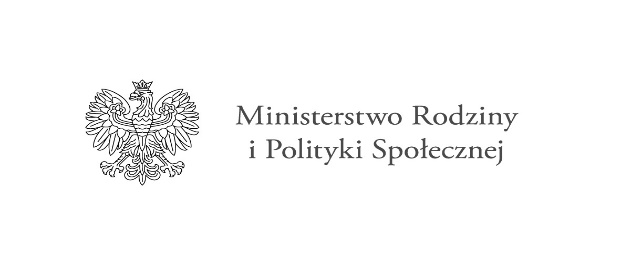 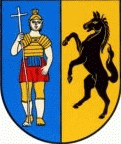 Zasady realizacji Programu„Asystent osobisty osoby niepełnosprawnej” – edycja 2022Podstawa prawna Programu „Asystent osobisty osoby niepełnosprawnej” - edycja 2022:Art.7 ust. 5 ustawy z dnia 23 października 2018 r. o Funduszu Solidarnościowym (Dz. U. poz. 1787 z 2020 r. ).Realizatorami Programu jest Gminny Ośrodek Pomocy Społecznej w Konecku:Cel Programu:Program ma na celu:ograniczenie skutków niepełnosprawności oraz stymulowanie osoby z niepełnosprawnością do podejmowania aktywności i umożliwienie realizowania prawa do niezależnego życia;możliwość skorzystania przez osoby z niepełnosprawnością z pomocy asystenta przy wykonywaniu codziennych aktywności oraz funkcjonowaniu w życiu społecznym;przeciwdziałanie dyskryminacji ze względu na niepełnosprawność oraz wykluczeniu społecznemu osób z niepełnosprawnością, umożliwienie im uczestnictwo w życiu lokalnej społeczności, np. poprzez udział w wydarzeniach społecznych, kulturalnych, rozrywkowych czy też sportowych.Kto może skorzystać z usług asystenta?Z Programu mogą skorzystać osoby zamieszkujące teren gminy Koneck:posiadające orzeczenie o znacznym lub umiarkowanym stopniu niepełnosprawności, zgodnie z ustawą z dnia 27 sierpnia 1997 r. o rehabilitacji zawodowej i społecznej oraz zatrudnianiu osób niepełnosprawnych (Dz. U. z 2021 r. poz. 573) albo orzeczenie równoważne do wyżej wymienionych, które wymagają usługi asystenta wspierającego uczestnika Programu w wykonywaniu codziennych aktywnościach oraz funkcjonowaniu w życiu społecznym, dzieci do 16 roku życia z orzeczeniem o niepełnosprawności wydawanym na podstawie ustawy z dnia 27 sierpnia 1997 r. o rehabilitacji zawodowej i społecznej oraz zatrudnianiu osób niepełnosprawnych (Dz. U. z 2021 r. poz. 573), które  wymagają konieczności stałej lub długotrwałej opieki lub pomocy innej osoby w związku ze znacznie ograniczoną możliwością samodzielnej egzystencji oraz konieczności stałego współudziału na co dzień opiekuna dziecka w procesie jego leczenia, rehabilitacji i edukacji.V Kto może zostać „asystentem”?Asystentem może  zostać osoba, która:posiada dokument potwierdzający uzyskanie kwalifikacji w następujących kierunkach: asystent osoby niepełnosprawnej, opiekun osoby starszej, opiekun medyczny, pedagog, psycholog, terapeuta zajęciowy, pielęgniarka, fizjoterapeuta; posiada co najmniej 6-miesięczne, udokumentowane doświadczenie w udzielaniu bezpośredniej pomocy osobom z niepełnosprawnościami  np. doświadczenie zawodowe, udzielanie wsparcia osobom z niepełnosprawnościami w formie wolontariatu;wkazana jest przez uczestnika Programu lub jego opiekuna prawnego, która nie jest członkiem rodziny osoby niepełnosprawnej, pod warunkiem złożenia przez osobę niepełnosprawną pisemnego oświadczenia, że wskazany przez nią asystent jest przygotowany do realizacji wobec niej usług asystencji osobistej;w przypadku gdy usługa asystenta będzie świadczona na rzecz dzieci                                                  z niepełnosprawnościami do 16 roku życia z orzeczeniem o niepełnosprawności łącznie z ww. wskazaniami, posiadające zaświadczenie o niekaralności, pisemna informacja                          o niefigurowaniu w Rejestrze Sprawców Przestępst na Tle Seksualnym, pisemna akceptacja osoby asystenta ze strony rodzica lub opiekuna prawnego dziecka z niepełnosprawnością;  Asystentem nie mogą zostać członkowie rodziny: rodzice, dzieci, rodzeństwo, wnuki, dziadkowie, teście, macocha, ojczym, opiekunowie prawni i/lub inne osoby pozostające we wspólnym gospodarstwie domowym z uczestnikiem Programu.VI Na czym będą polegać usługi asystentaUsługi asystenta w szczególności mogą polegać na pomocy asystenta w: wykonywaniu czynności dnia codziennego dla uczestnika Programu;wyjściu, powrocie lub dojazdach w wybrane przez uczestnika Programu miejsce (np. dom, praca, placówki oświatowe i szkoleniowe, świątynie, placówki służby zdrowia i rehabilitacyjne, gabinety lekarskie, urzędy, znajomi, rodzina, instytucje finansowe, wydarzenia kulturalne/rozrywkowe/społeczne/ sportowe itp.);wyjściu, powrocie oraz/lub dojazdach na rehabilitację i zajęcia terapeutyczne;załatwieniu spraw urzędowych;nawiązaniu kontaktu/współpracy z różnego rodzaju organizacjami; korzystaniu z dóbr kultury (tj. muzeum, teatr, kino, galerie sztuki, wystawy itp.).W czasie korzystania z usług asystenta nie mogą być świadczone usługi opiekuńcze lub specjalistyczne usługi opiekuńcze, o których mowa w ustawie z dnia 12 marca 2004 r. o pomocy społecznej (t. j. Dz. U. z 2021 r. poz. 2268 ze zm.), a także inne usługi finansowane               w ramach Funduszu lub usługi obejmujące analogiczne wsparcie usług asystencji osobistej, finansowane z innych źródeł;        3.  Pod opieką asystenta w tym samym czasie będzie pozostawać tylko 1 uczestnik Programu;     4. Asystent ma obowiązek uwzględniania decydującego wpływu uczestnika Programu na podejmowane działania.VII Limity usług Czas trwania usług asystenta:usługi asystenta mogą być realizowane przez 24 godziny na dobę, 7 dni w tygodniu,                      z zastrzeżeniem stosowania w tym zakresie przepisów i norm, o których mowa w Kodeksie pracy. W uzasadnionych przypadkach godziny i dni wykonywania usług mogą zostać zmienione;limit godzin usług asystenta przypadających na 1 uczestnika Programu wynosi średnio  60 godzin miesięcznie;VIII Odpłatność za usługi Usługi asystenta realizowane w ramach Programu są bezpłatne;Usługi w ramach Programu realizowane są ze środków Funduszu Solidarnościowego.IX Jak skorzystać z usług asystenta?Wypełnij  Kartę zgłoszenia do Programu Asystent osobisty osoby niepełnosprawnej (zwaną dalej „Kartą zgłoszenia”); Do Karty zgłoszenia dołącz orzeczenie o niepełnosprawności;Kartę zgłoszenia  możesz złożyć w siedzibie Realizatora lub bezpośrednio u asystenta. Kontakt do Realizatora: Gminny Ośrodek Pomocy Społecznej w Konecku, tel. 54/ 272 20 02, e-mail: gopskoneck@pro.onet.plKarta zgłoszenia powinna być przekazana najpóźniej podczas pierwszego spotkania                                 z asystentem; Pamiętaj, aby aktualizować każdą zmianę danych zawartych w karcie zgłoszenia Kolejne zgłoszenia potrzeb usług asystenta możesz zgłosić w formie pisemnej, osobiście, telefonicznie lub za pomocą poczty elektronicznej.X  Kwalifikowanie do Programu Do Programu kwalifikuje Realizator na podstawie złożonych Kart zgłoszenia; Osoby kwalifikowane będą zgodnie z kolejnością złożonych wniosków; Przewidywane jest stworzenie listy rezerwowej;Osoby zakwalifikowane do korzystania z usług zobowiązane będą do podpisania zasad realizacji programu wraz z załącznikami.Załącznik nr 1: Karta zgłoszenia do Programu,Załącznik nr 2: Klauzula informacyjna RODO.